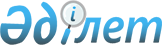 О квотировании рабочих мест для трудоустройства инвалидов
					
			Утративший силу
			
			
		
					Постановление акимата Актогайского района Павлодарской области от 07 июля 2011 года N 106. Зарегистрировано Департаментом юстиции Павлодарской области 28 июля 2011 года N 12-4-102. Утратило силу постановлением акимата Актогайского района Павлодарской области от 06 сентября 2013 года N 224      Сноска. Утратило силу постановлением акимата Актогайского района Павлодарской области от 06.09.2013 N 224.

      В соответствии со статьей 31 Закона Республики Казахстан от 23 января 2001 года "О местном государственном управлении и самоуправлении в Республике Казахстан", статьей 31 Закона Республики Казахстан от 13 апреля 2005 года "О социальной защите инвалидов в Республике Казахстан" и статьей 7 Закона Республики Казахстан от 23 января 2001 года "О занятости населения" акимат района ПОСТАНОВЛЯЕТ:



      1. Установить квоты рабочих мест для инвалидов в размере трех процентов от общей численности рабочих мест.



      2. Государственному учреждению "Отдел занятости и социальных программ Актогайского района" обеспечить содействие в трудоустройстве нуждающихся инвалидов на квотируемые рабочие места путем выдачи соответствующих направлений работодателям.



      3. Контроль за исполнением данного постановления возложить на заместителя акима района Искакову Б.З.



      4. Данное постановление вводится в действие по истечении десяти календарных дней после дня его первого официального опубликования.      Аким района                                Ж. Кожанов
					© 2012. РГП на ПХВ «Институт законодательства и правовой информации Республики Казахстан» Министерства юстиции Республики Казахстан
				